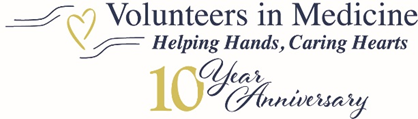 FOR IMMEDIATE RELEASE				Kelly L. Ranieli								Volunteers in Medicine								(570) 970-2864								vimwb@hotmail.comVolunteers in Medicine Receives Two National Awards Wilkes Barre, PA August 6, 2020 – Volunteers in Medicine (VIM) has been awarded a certificate of recognition by the National Committee for Quality Assurance for our use of the Patient-Centered, Coordinated Care Management Processes. The patient-centered medical home model puts patients at the forefront of care and helps build important relationships between patients and their care providers. Emphasizing team-based care, coordination, and communication, the Patient-Centered Medical Home model has been shown to result in higher standards of care, improved patient experiences, and better management of chronic conditions.VIM is proud to be one of the six free clinics out of the 1400 in the nation that have been awarded certificate of recognition by the National Committee for Quality Assurance and will continue its commitment to provide quality compassionate care with improved outcomes. Volunteers in Medicine has also earned a 2020 Gold Rating from the National Association of Free and Charitable Clinics (NAFC) Quality Standards Program. This is earned by organizations that are dedicated to policies and procedures that ensure quality health care for medically underserved populations. Elements of the NAFC Quality Standards evaluated for this achievement are: administrative, enhanced access and continuity of care, identifying and managing patient population information, planning and managing care, providing self-care support and community resources, tracking and coordinating care, and measuring and improving performance. “We are very honored to receive these awards as validation of the quality care that is being provided by the staff and volunteers in a free clinic that is not federally funded and operates solely on the generosity of the community,” said Kelly L. Ranieli, Executive Director of Volunteers in Medicine. About Volunteers in Medicine: Volunteers in Medicine is a full-service medical, dental and behavioral health clinic located in Wilkes-Barre, PA, offering free services to working low income, uninsured residents of northeastern Pennsylvania.